United Way for the City of Kawartha Lakes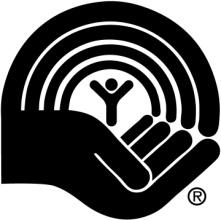 50 Mary Street WestLindsay, ON  K9V 2N6Phone: (705) 878-5081	Fax: (705) 878-0475	STATEMENT OF CONFIDENTIALITYI, _____________________________________________ , state that as a condition of my volunteer position with United Way for the City of Kawartha Lakes, I will keep in strict confidence any and all information of a private nature regarding United Way’s campaign and operational data, United Way donors, and funded agencies that I may have knowledge of through my involvement with United Way.I further agree that the United Way for the City of Kawartha Lakes may disclose my name and contact information as necessary for the performance of my role as a volunteer of the organization. Date: ________________________________________________Signature: ____________________________________________United Way witness: ____________________________________The United Way for the City of Kawartha Lakes is committed to protecting the privacy and confidentiality of your personal information. For complete details on our privacy policy, visit www.ckl-unitedway.ca